捐赠协议书甲方（捐赠方）：乙方（受赠方）：北京航空航天大学教育基金会根据《中华人民共和国公益事业捐赠法》等法律法规，甲方自愿向乙方捐赠以下财产，用以支持北京航空航天大学教育事业的发展，并经协商达成如下协议：第一条 甲方自愿向乙方捐赠第      项财产1、现金：          （                 ）（大写）2、动产：（名称、数量、质量、价值）3、不动产：（该不动产所处的详细位置、状况及所有权证明）第二条 捐赠财产用途：支持北京航空航天大学教育事业发展，主要资助学校开展有关                  方面的工作。 （1）奖助学金、（2）人才培养及学生活动、（3）教师队伍建设、（4）校园基础建设、（5）校园科技文化活动、（6）教学科研及学科发展、（7）其他指定用途                                                                              或（8）非指定用途。如产生科研成果归北京航空航天大学独享。第三条 捐赠财产的交付时间、地点、方式及教育基金会账户：1、交付时间：                                                       2、交付地点：                                                       3、交付方式：                                                       4、人民币账户：开户银行：中国工商银行股份有限公司北京东升路支行 户  名：北京航空航天大学教育基金会账  号：0200006209200123884------------------------------------------------外币账户：开户银行：中国银行北京海淀支行户  名：北京航空航天大学教育基金会账  号：333756019862第四条 甲方在约定期限内将捐赠财产及其所有权凭证交付乙方，并协助乙方办理相关手续。乙方收到甲方捐赠财产后，出具合法有效的财务接收凭证。第五条 乙方依据本协议约定用途合理使用捐赠财产，不得擅自改变捐赠财产的用途。如果确需改变用途的，应当征得甲方的同意，并签订有关变更使用协议。第六条 根据捐赠财产用途，乙方可与甲方协商选定捐赠项目的执行方，妥善管理和使用捐赠财产，并主动接受甲方监管。第七条 本协议经甲、乙方授权代表签章之日起生效，受中华人民共和国有关法律的管辖和保护。本协议在履行过程中发生的争议，由双方当事人协商解决，或按下列第     种方式解决：1、提交          仲裁委员会仲裁；2、依法向           人民法院提起诉讼。第八条 本协议一式两份，甲、乙方各执一份，具有同等法律效力。甲方（盖章）： 法定（授权）代表人：                电话签订时间:乙方（盖章）：北京航空航天大学教育基金会 法定（授权）代表人：                电话签订时间:捐赠项目执行协议书甲方：北京航空航天大学教育基金会乙方（项目执行方）：		 根据甲方与捐赠方                      签署的有关捐赠协议，捐赠方自愿向甲方捐赠                  ，用以支持北京航空航天大学教育事业的发展。为保证该项捐赠的合理使用，甲乙双方经协商达成以下协议。 第一条 乙方将根据甲方和捐赠方确定的有关捐赠财产用途，                          制定捐赠项目执行方案，合理使用捐赠财产。第二条 项目执行过程中，乙方不得擅自改变捐赠财产的用途。如果确需改变用途的，应当征得捐赠方的同意，并签订有关变更使用协议。第三条 乙方在使用捐赠财产时，有义务妥善管理和使用捐赠财产，主动接受甲方和捐赠方的监管，并定期向甲方和捐赠方报告捐赠财产使用情况及成效。第四条 乙方有义务协助甲方完成对捐赠方的鸣谢、捐赠管理以及其他约定工作：                        第五条 本协议一式两份，经甲、乙方授权代表签章之日起生效。本协议在履行过程中发生的争议，由双方当事人协商解决。涉及捐赠方的事宜，依据甲方与捐赠方签订的有关协议条款执行。甲方（盖章）：北京航空航天大学教育基金会法定（授权）代表人：                电话签订时间:乙方（盖章）： 法定（授权）代表人：                电话签订时间: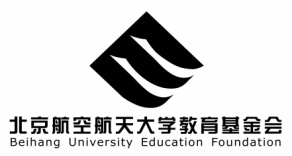 附件:捐赠单位或捐赠人信息表注：请学校有关单位协助教育基金会做好相关信息收集工作，以及向捐赠单位或个人的鸣谢工作。北京航空航天大学教育基金会     地址：北京市海淀区学院路37号北京航空航天大学东小楼邮编：100191     电话：010-82339531    传真：010-82339531转805    邮箱：bhuef@buaa.edu.cn捐赠单位或捐赠人企业负责人及职务联系电话联系地址及邮编E-mail项目名称（基金会填写）捐赠单位或捐赠人简介项目经办人及联系电话：项目经办人及联系电话：项目负责人及联系电话、工作证号：项目负责人及联系电话、工作证号：